OGŁOSZENIE O PRZETARGUNa podstawie Uchwały Rady Miejskiej w Lwówku Śląskim z dnia 25 czerwca 2015 r. Nr X/103/15 oraz w oparciu                    o Rozporządzenie Rady Ministrów z dnia 14 września 2004 r. (Dz. U. Nr 207/04, poz. 2108 ze zm.)                                   Burmistrz Gminy i Miasta Lwówek Śląski ogłasza:II przetarg ustny nieograniczonyNa sprzedaż nieruchomości: działki nr 99 o pow. 0,98 ha, położonej w obrębie Skała.    Działka o kształcie regularnym, nieuzbrojona, położona na terenie płaskim, zakrzaczona i zadrzewiona (drzewostan dębowy, olchowy, brzozowy, dużo dzikiej roślinności), położona w sąsiedztwie terenów rolnych i leśnych, sklasyfikowana ewidencyjnie jako nieużytek. W studium uwarunkowań i kierunków zagospodarowania przestrzennego, działka jest oznaczona symbolem 1R jako teren upraw rolnych oraz położona jest w granicy Głównego Zbiornika Wód Podziemnych nr 317 „Niecka zewnątrzsudecka Bolesławiec”.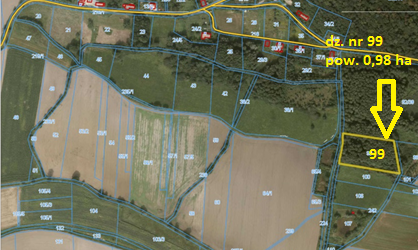 Cena wywoławcza nieruchomości wynosi: 21 000,00 złPrzetarg odbędzie się dnia 27 października 2015 r. o godzinie 1100 w pokoju nr 3 tut. Urzędu, brama „A”Warunkiem przystąpienia do przetargu będzie wpłacenie wadium w wysokości 2 100,00 zł w terminie do dnia                   23 października 2015 r. – włącznie. Wadium należy wpłacić w kasie tut. Urzędu lub na konto Gminy Lwówek Śląski:                      84 1020 2137 0000 9902 0134 9554. Datą wniesienia wadium jest data uznania rachunku bankowego Gminy Lwówek Śląski. Wadium osoby wygrywającej przetarg zalicza się na poczet ceny nabycia nieruchomości. Wadium pozostałych uczestników przetargu zostanie zwrócone po zakończeniu przetargu, zgodnie z obowiązującymi przepisami. Nabywca nieruchomości w terminie jednego miesiąca od daty wygrania przetargu przystąpi do podpisania umowy notarialnej. W przypadku uchylenia się osoby wygrywającej przetarg od zawarcia umowy, wadium nie podlega zwrotowi. Koszty notarialne i sądowe ponosi nabywca nieruchomości.Uczestnicy przetargu zobowiązani są posiadać dokumenty: tożsamości, potwierdzenie wniesienia wadium, a osoby prawne dodatkowo pełnomocnictwo do udziału w przetargu. Szczegółowe informacje można uzyskać w Urzędzie Gminy i Miasta w Lwówku Śląskim, brama A (parter), pok. nr 3a,  tel. (75) 647-78-72. Zastrzega się prawo odwołania lub unieważnienia przetargu z ważnych przyczyn.Sprzedaż dokonywana jest na podstawie danych z ewidencji gruntów. W przypadku wznowienia granic, Gmina nie bierze odpowiedzialności za ewentualne różnice w powierzchni nieruchomości.Zapraszam do wzięcia udziału w przetargu Lwówek Śląski, dnia  16.09.2015 r. 